№ п/пНаименование товара, работ, услугЕд. изм.Кол-воТехнические, функциональные характеристикиТехнические, функциональные характеристики№ п/пНаименование товара, работ, услугЕд. изм.Кол-воПоказатель (наименование комплектующего, технического параметра и т.п.)Описание, значение1Песочница МФ 3.012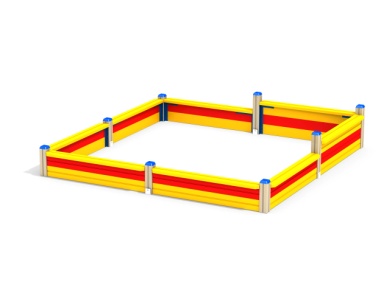 Шт. 11Песочница МФ 3.012Шт. 1Высота  (мм) 575 (±10 мм)1Песочница МФ 3.012Шт. 1Длина  (мм)3160(± 10 мм)1Песочница МФ 3.012Шт. 1Ширина  (мм)3160 (±10 мм)1Песочница МФ 3.012Шт. 1Применяемые материалы Применяемые материалы 1Песочница МФ 3.012Шт. 1СтолбыВ кол-ве 8 шт. клееного деревянного  бруса, сечением не менее 100х100 мм и имеющими скругленный профиль с канавкой  посередине. Сверху столбы должны заканчиваться пластиковой  заглушкой синего цвета в форме четырехгранной усеченной пирамиды.Снизу столбы должны оканчиваться металлическими оцинкованными  подпятниками выполненным из листовой стали толщиной не менее 4 мм и трубы диаметром не менее 42 мм и толщиной стенки 3.5мм, подпятник должен заканчиваться монтажным круглым фланцем, выполненным из стали толщиной не менее 3мм, которые бетонируются в землю.1Песочница МФ 3.012Шт. 1БрусВ кол-ве 26 шт. должен быть из деревянных брусьев, сечением не менее 140х1Песочница МФ 3.012Шт. 1Крепежные уголкиВ кол-ве 16 шт. Должны быть выполнены из металла толщиной не менее 4мм, покрашены полимерной порошковой краской.1Песочница МФ 3.012Шт. 1МатериалыКлееный деревянный брус  и деревянные бруски должны быть выполнены из сосновой древесины, подвергнуты специальной обработке и сушке до мебельной влажности 7-10%, тщательно отшлифованы  со всех сторон и покрашены в заводских условиях профессиональными двух компонентными красками. Влагостойкая фанера должна быть  марки ФСФ сорт не ниже 2/2, все углы фанеры должны быть закругленными, радиус не менее 20мм, ГОСТ Р 52169-2012 и окрашенная двухкомпонентной краской, специально предназначенной для применения на детских площадках, стойкой к сложным погодным условиям, истиранию, устойчивой к воздействию ультрафиолета и влаги. Металл покрашен полимерной-порошковой краской. Заглушки пластиковые, цветные. Все метизы оцинкованы.1Песочница МФ 3.012Шт. 1ОписаниеПесочница состоит из деревянных брусьев, сечением не менее 140х40 мм, столбов  накрытыми сверху пластиковой  заглушкой синего цвета в форме четырехгранной усеченной пирамиды, накрывочными брусьями, сечением не менее 140х40 мм. Вся конструкция должна крепится на 16 металлических уголков (сварная конструкция), позволяющих скрепить одновременно столбы, бортовые брусья и накрывочные брусья, а нижнее основание уголка должно бетонироваться.